PERÚ AVENTURA REF – 6381807 días / 06 noches. ITINERARIODÍA 1: … - LIMA¡Bienvenido a Perú!A su llegada al aeropuerto de Lima, recepción, traslado al hotel localizado en el distrito residencial de Miraflores. Llegada al hotel. Registro y descanso. Pernocte.DÍA 2: LIMADesayuno. Por la mañana o por la tarde, salida para una visita histórica y cultural a la ciudad de Lima, donde cruzaremos las principales calles, plazas y avenidas del Centro Histórico. Comenzaremos con el Parque do Amor en Miraflores, con una vista espectacular del Océano Pacífico. Luego, tendremos una vista panorámica de Huaca Pucllana, centro ceremonial de la cultura limeña. Continuaremos hacia la Plaza de Armas, donde encontraremos el Palacio de Gobierno y el Palacio Municipal. Visita panorámica de la Catedral y visita guiada a un museo religioso. Regreso al hotel y resto del día libre para realizar actividades personales. (Desayuno).DÍA 3: LIMA – CUSCODesayuno. A la hora apropiada, traslado al aeropuerto para abordar su vuelo a Cusco. A su llegada, recepción y traslado al hotel. Registro y descanso.Por la tarde, recorrido por las cuatro ruinas en bicicleta. Traslado en autobús durante unos 15 minutos, a lo largo del camino hacia Valle Sagrado, el autobús nos deja en las ruinas de Tambomachay. Este es el punto de partida de nuestro recorrido que nos permite disfrutar de la diversión del sendero, pistas cortas individuales que conectan las ruinas de Tambomachay, Puca Pucara, el Templo de la Luna, Kenko y Sacsayhuaman. Durante este recorrido, nuestro guía le explicará cada uno de estos sitios arqueológicos, conectados por senderos individuales y agradables, y nos divertiremos montando en bicicletas de montaña. Regreso al hotel. (Desayuno).DÍA 4: CUSCODesayuno. Traslado a la comunidad de Cruzpata (aprox. 60 minutos). Breve capacitación impartida por el guía a los pasajeros sobre los equipos de seguridad. A bordo de los cuadriciclos visitaremos las plataformas Moray con sus terrazas circulares que forman diferentes microclimas para la producción agrícola a la manera de los Incas, será una de las atracciones con una parada para el descanso y la contemplación local. Después visitaremos el pueblo de Maras para apreciar la belleza de la Iglesia Colonial. Nos acercaremos para visitar las marismas de Maras. Regreso en bus a la ciudad de Cusco. Resto del día libre. Pernocte (Desayuno,).DÍA 5: CUSCO – MACHUPICCHU – AGUAS CALIENTES Desayuno. Traslado regular a la estación de tren con destino a la majestuosa ciudad de Machu Picchu, llegada a la ciudad de Aguas Calientes para abordar el autobús turístico que lo llevará al parque arqueológico en 20 minutos. Comenzarán la visita observando el grandioso paisaje que la rodea, la belleza de sus templos, adoratorios y escaladas que conectan los diferentes planos donde se levantan sus edificios. El tiempo de la visita dura 2 horas y 30 minutos, al final de la visita tendremos tiempo para explorar la Ciudadela por nuestra cuenta, a la hora acordada descenderán al pueblo de Aguas Calientes. Almuerzo en un restaurante local. Resto del día libre para actividades opcionales. Pernocte. (Desayuno, almuerzo).DÍA 6: AGUAS CALIENTES – HUAYNA PICCHU - CUSCODesayuno en el hotel. Por la mañana visita a Huayna Picchu. Visita a la ciudad donde puede visitar la impresionante montaña Huayna Picchu, subiendo por un empinado camino de piedra, caminando hasta el Puente Inca, un pasaje secreto utilizado por los guardias reales. Por la tarde, salida para el tren de regreso a Cusco. Llegada, asistencia en la estación de Cusco, traslado a su hotel. Pernocte. (Desayuno).DÍA 7: CUSCO…Desayuno en el hotel. Traslado al aeropuerto para abordar su vuelo con destino a la ciudad de Lima y conexión internacional. (Desayuno).Nota: El orden del itinerario mostrado es genérico con fines orientativos. Podría alterarse sin afectar a las visitas ni al contenido de las mismas.Fin de los servicios.HOTELES:PRECIOS (vigencia al 15 de diciembre 2020, mínimo 2 pasajeros)Incluye:Traslados en privado entrada / salida en Lima y Cusco06 noches de alojamiento con desayuno buffet Medio día de recorrido por Lima con museo religiosoMediodía visita 4 Sitios Arqueológicos en bicicletaMedio día en cuadriciclo en el Poblado de Maras - MorayBoleto Tren Voyager ( Inca Rail ) o Expedition ( Inca Rail )Excursión a Machu PicchuExcursión a Huayna Picchu, sujeto a disponibilidadAlimentación mencionada en itinerarioAsistencia personalizadaGuía en español y/o inglés. No incluye:Boletos aéreos nacionales e internacionales.Entrada temprano o salida tarde.Seguro de viaje.Extras.Exceso de equipaje.Propinas o tips.Bebidas alcohólicas, soda, gaseosas o agua mineral embotellada.Comidas no especificadas.Consumos o gastos personales de los pasajeros.Otros no especificados.ES OBLIGATORIO VIAJAR CON SEGURO DE GASTO MEDICO(Pregunte por nuestras pólizas)NOTASRecorridos mencionados en Regular (SIB) en idioma español o inglés.Suplemento de Boleto Tren Machu Picchu 360º ( Inca Rail ) o Vistadome ( Perú Rail ): Usd 65.00 neto/pasajero Al solicitar reserva del programa en tren de Perú Rail, después de la confirmación para garantizar la reserva deberá ser realizado el pre-pagamento del 15% del valor de ticket de tren (no reembolsable), en el plazo de 96 Hrs a partir de la confirmación. Caso contrario los espacios de tren será automáticamente anulada.Valores no válidos para: Semana Santa (04 a 12 Abril), Intiraymi o Fiesta del Sol (22 al 26 Junio), Fiestas Patrias (28 al 29 Julio), Navidad, Año Nuevo y feriados en la región.Se cuenta con nueve turnos de visita a Machu Picchu, con entradas por horarios y con disponibilidad limitada.Temporada Alta: Mayo a Noviembre llueve menos en Cusco.Temporada Baja: Diciembre a Abril son los meses que más llueve en Cusco.Salidas diarias.PRECIOS SUJETOS A CAMBIO SIN PREVIO AVISO Y SUJETOS A DISPONIBILIDAD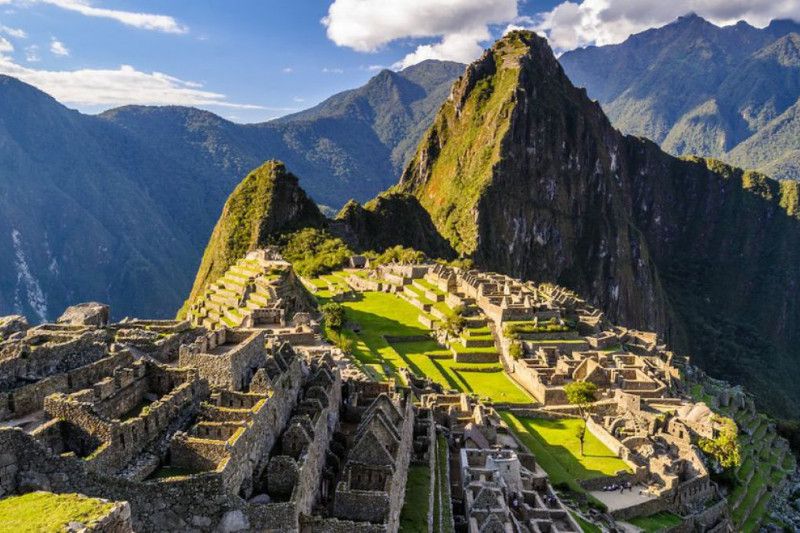 CATEGORÍALIMACUSCOAGUASCALIENTESTURISTABRITANIA MIRAFLORES,EL TAMBO I MIRAFLORES,STEFANOS MIRAFLORES O SIMILARTAYPIKALA CUSCO, SAN FRANCISCO PLAZA O SIMILARHATUN SAMAY, INKA TOWER O SIMILARTURISTA SUPERIOREL TAMBO II MIRAFLORES, ALLPA HOTEL & SUITE, HABITAT O SIMILARRUINAS CUSCO, SAN AGUSTÍN INTERNACIONAL O SIMILARSANTUARIO MACHU PICCHU, INTI PUNKU MACHU PICCHU O SIMILARPRIMERATHUNDERBIRD JOSÉ PARDO, JOSÉ ANTONIO LIMA O SIMILARSAN AGUSTÍN PLAZA, JOSÉ ANTONIO, XIMA O SIMILARGOLDEN SUNRISE MACHU PICCHU, TAYPIKALA MACHU PICCHU, EL MAPI BY INKATERRA O SIMILARPRIMERA SUPERIORDAZZLER MIRAFLORES, ESTELAR MIRAFLORES O SIMILARHILTON GARDEN INN, COSTA DEL SOL RAMADA CUSCO O SIMILARCASA DEL SOL MACHU PICCHU O SIMILARLUJOEL PARDO DOUBLE TREE BY HILTON LIMA, HILTON LIMA O SIMILARPALACIO DEL INCA LUXURY COLLECTION O SIMILAR SUMAQ O SIMILARLUJO SUPERIORJW MARRIOT LIMA O SIMILARJW MARRIOT CUSCO O SIMILARINKATERRA MACHU PICCHU O SIMILARCATEGORÍASPLDBLTRPLTURISTA (Precio por persona en USD)$1,420.00$1,199.00$1,132.00TURISTA SUPERIOR (Precio por persona en USD)$1,620.00$1,279.00$1,212.00PRIMERA (Precio por persona en USD)$1,793.00$1,345.00$1,305.00PRIMERA SUPERIOR (Precio por persona en USD)$2,113.00$1,540.00$1,412.00LUJO (Precio por persona en USD)$3,033.00$2,060.00$1,972.00LUJO SUPERIOR (Precio por persona en USD)$3,732.00$2,407.00$2,305.00